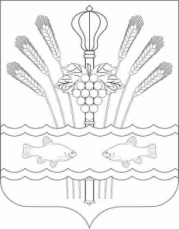 РОССИЙСКАЯ ФЕДЕРАЦИЯРОСТОВСКАЯ ОБЛАСТЬМУНИЦИПАЛЬНОЕ ОБРАЗОВАНИЕ «КОНСТАНТИНОВСКОЕ ГОРОДСКОЕ ПОСЕЛЕНИЕ»АДМИНИСТРАЦИЯ КОНСТАНТИНОВСКОГО ГОРОДСКОГО ПОСЕЛЕНИЯПОСТАНОВЛЕНИЕО внесении изменения в постановлениеАдминистрации Константиновскогогородского поселения от 28.12.2021 № 154«Об  утверждении  нормативных  затратна оказание муниципальных услуг (выполнениеработ) по  МБУК «Ведерниковская сельская библиотека»и МБУК « Ведерниковский  сельский дом культуры»на 2022 год и на плановый период 2023-2024 годов»       В соответствии с п.3.4 Положения о формировании муниципального задания на оказание муниципальных услуг (выполнение работ) в отношении муниципальных учреждений Константиновского городского поселения и финансового обеспечения выполнения муниципального задания, утвержденного Постановлением Администрации Константиновского городского поселения 15.10.2015 № 688 «О порядке формирования муниципального задания на оказание муниципальных услуг (выполнение работ) в отношении муниципальных учреждений Константиновского городского поселения и финансового обеспечения выполнения муниципального задания» ( в редакции от 30.12.2020 № 850), в соответствии с общероссийскими базовыми (отраслевыми) перечнями (классификаторами) государственных и муниципальных услуг и региональным перечнем (классификатором) государственных (муниципальных) услуг, не включенных в общероссийские базовые (отраслевые) перечни (классификаторы) государственных и муниципальных услуг, и работ, оказание и выполнение которых предусмотрено нормативными правовыми актами Ростовской области, Администрация Константиновского городского поселения, постановляет:       1.Внести изменение в постановление Администрации Константиновского городского поселения от 28.12.2021 № 154 « Об утверждении нормативных затрат на оказание муниципальных услуг, (выполнение работ) по  МБУК «Ведерниковская сельская библиотека» и МБУК «Ведерниковский  сельский дом культуры» на 2022 год и на плановый период 2023-2024 годов» согласно приложению 1 к настоящему постановлению.       2. Главному специалисту сектора правового обеспечения, кадровой политики и муниципальной службы (Бордачева Т.В.) довести данное постановление до МБУК «Ведерниковская сельская библиотека», МБУК «Ведерниковский сельский дом культуры»       3. Настоящее постановление вступает в силу с момента его подписания и распространяется на правоотношения, возникшие с 14.03.2022 года,   подлежит размещению на официальном сайте Администрации Константиновского городского поселения.        4. Контроль за исполнением постановления возложить на заместителя главы Администрации Константиновского городского поселения                    А.С. Макаровым.           Глава  Администрации Константиновского городского поселения 	                          А.А. КазаковВерно:Главный специалист отдела правового обеспечения и кадровой политики                                                  А.В. ВихроваПриложение  1 к постановлению Администрации Константиновского городского поселенияот  07.07.2022  № 78.13/556-ППриложение  1 к постановлению Администрации Константиновского городского поселенияот 28.12.2021  № 154 Значение базовых нормативных затрат на оказание муниципальных услуг (выполнение работ) в сфере культуры                                                                                      2022 годЗначение базовых нормативных затрат на оказание муниципальных услуг (выполнение работ) в сфере культуры2023 годЗначение базовых нормативных затрат на оказание муниципальных услуг (выполнение работ) в сфере культуры2024 годЗначения отраслевых корректирующих коэффициентов и  территориальных корректирующих коэффициентов к базовым нормативам затрат на оказание муниципальных услугот 07.07.2022 г. Константиновск     № 78.13/556-ПНаименование муниципальной услуги (выполнение работы)Нормативные затраты, непосредственно связанные с оказанием муниципальной услуги (выполнение работы), руб.Нормативные затраты, непосредственно связанные с оказанием муниципальной услуги (выполнение работы), руб.Нормативные затраты на общехозяйственные нужды, руб.Нормативные затраты на общехозяйственные нужды, руб.Нормативные затраты на общехозяйственные нужды, руб.Нормативные затраты на общехозяйственные нужды, руб.Нормативные затраты на оказание услуги (выполнение работы), руб.Наименование муниципальной услуги (выполнение работы)Оплата трудаМатериальные затратыУслуги связиКоммунальные услугиСодержание имуществаПрочие затратыНормативные затраты на оказание услуги (выполнение работы), руб.12345678= (2+3+4+5+6+7)1МБУК «ВСБ»Библиотечное, библиографическое и информационное обслуживание пользователей библиотеки264,4-7,645,4928,2220,21325,952МБУК «ВСДК»Организация деятельности клубных формирований и формирований самодеятельного народного творчества78,48-1,9523,7412,8111,74128,72Организация и проведение мероприятий77,68-1,9323,5012,6811,62127,42Наименование муниципальной услуги (выполнение работы)Нормативные затраты, непосредственно связанные с оказанием муниципальной услуги (выполнение работы), руб.Нормативные затраты, непосредственно связанные с оказанием муниципальной услуги (выполнение работы), руб.Нормативные затраты на общехозяйственные нужды, руб.Нормативные затраты на общехозяйственные нужды, руб.Нормативные затраты на общехозяйственные нужды, руб.Нормативные затраты на общехозяйственные нужды, руб.Нормативные затраты на оказание услуги (выполнение работы), руб.Наименование муниципальной услуги (выполнение работы)Оплата трудаМатериальные затратыУслуги связиКоммунальные услугиСодержание имуществаПрочие затратыНормативные затраты на оказание услуги (выполнение работы), руб.12345678= (2+3+4+5+6+7)1МБУК «ВСБ»Библиотечное, библиографическое и информационное обслуживание пользователей библиотеки279,33-7,625,6226,9024,14343,612МБУК «ВСДК»Организация деятельности клубных формирований и формирований самодеятельного народного творчества83,38-1,9524,1711,8110,38131,69Организация и проведение мероприятий82,53-1,9323,9311,6910,27130,35Наименование муниципальной услуги (выполнение работы)Нормативные затраты, непосредственно связанные с оказанием муниципальной услуги (выполнение работы), руб.Нормативные затраты, непосредственно связанные с оказанием муниципальной услуги (выполнение работы), руб.Нормативные затраты на общехозяйственные нужды, руб.Нормативные затраты на общехозяйственные нужды, руб.Нормативные затраты на общехозяйственные нужды, руб.Нормативные затраты на общехозяйственные нужды, руб.Нормативные затраты на оказание услуги (выполнение работы), руб.Наименование муниципальной услуги (выполнение работы)Оплата трудаМатериальные затратыУслуги связиКоммунальные услугиСодержание имуществаПрочие затратыНормативные затраты на оказание услуги (выполнение работы), руб.12345678= (2+3+4+5+6+7)1МБУК «ВСБ»Библиотечное, библиографическое и информационное обслуживание пользователей библиотеки295,21-7,605,7526,8524,08359,492МБУК «ВСДК»88,601,9424,8111,7910,46137,60Организация деятельности клубных формирований и формирований самодеятельного народного творчества87,69-1,9224,5611,6710,35136,19Организация и проведение мероприятий-Наименование муниципальной услугиУсловие, отражающее специфику оказания услуг (выполнение работ)Отраслевой корректирующий коэффициентТерриториальный корректирующий коэффициентБиблиотечное, библиографическое и информационное обслуживание пользователей библиотекиОказание услуги для населения Константиновского городского поселения, включая детей и молодежь11Организация деятельности клубных формирований и формирований самодеятельного народного творчестваОказание услуг культурно-досуговой деятельности учреждений культуры для населения Константиновского городского поселения11Организация и проведение мероприятийОказание услуг культурно-досуговой деятельности учреждений культуры для населения Константиновского городского поселения11